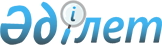 Об образовании избирательных участков
					
			Утративший силу
			
			
		
					Решение акима Успенского района Павлодарской области от 18 ноября 2011 года N 10. Зарегистрировано Департаментом юстиции Павлодарской области 18 ноября 2011 года N 12-12-114. Утратило силу решением акима Успенского района Павлодарской области от 11 марта 2014 года N 3      Сноска. Утратило силу решением акима Успенского района Павлодарской области от 11.03.2014 N 3.

      В соответствии со статьей 23 Конституционного Закона Республики Казахстан от 28 сентября 1995 года "О выборах в Республике Казахстан"  статьей 33 Закона Республики Казахстан от 23 января 2001 года "О местном государственном управлении и самоуправлении в Республике Казахстан", по согласованию с избирательными комиссиями с целью проведения выборов принимаю РЕШЕНИЕ:



      1. Образовать избирательные участки на территории Успенского района согласно приложению.



      2. Контроль за выполнением настоящего решения возложить на руководителя аппарата акима района Бараисова Ж.Р.



      3. Настоящее решение вводится в действие по истечении десяти календарных дней после дня его первого официального опубликования.      Аким района                                Н. Ауталипов      Согласовано:      Председатель Успенской

      районной территориальной

      избирательной комиссии                     Б. Ильясова

      17 ноября 2011 года

Приложение          

к решению акима Успенского района

от 18 ноября 2011 года N 10     

Избирательные участки Успенского района

      Избирательный участок N 395      Центром избирательного участка установить здание средней общеобразовательной школы села Каратай расположенное по адресу: село Каратай.

      Границы избирательного участка: с.Каратай.       

Избирательный участок N 396      Центром избирательного участка установить здание Дома культуры села Богатырь расположенное по адресу: село Богатырь, ул.Советов.

      Границы избирательного участка: с.Богатырь.

      Избирательный участок N 397      Центром избирательного участка установить здание Дома культуры села Лозовое расположенное по адресу: село Лозовое, ул.Мира N 50.

      Границы избирательного участка: с. Лозовое ул.Мира, N домов 5, 9, 11, 12, 13, 14, 15, 16, 17, 18, 20, 23, 25, 27, 32, 33, 3435, 36, 37, 38, 40, 41, 44, 45, 46, 47, 48, 49, 51, 52, 53, 54/1, 54/2, 55, 56, 57, 58, 59, 60, 61, 62/1, 62/2, 63, 64/1, 64/2, 65, 66, 67, 69, 70, 71, 72/1, 72/2, 74, 76/1, 76/2, 77, 78, 80/1, 80/2, 83, 84/1, 84/2, 85, 86/1, 86/2, 88/1, 88/2, 89/1, 89/2, 91, 96, 98, 105/1, 105/2, 107/1, 107/2, 107А, 109, 113, 113/1, 115, 117/1, 117/2, 119. ул.Береговая, N домов 4/1, 4/2, 19, 23/1, 23/2, 25/1, 25/2, 27, 29/1, 29/2, 31/1, 31/2, 33/1, 33/2, 35/1, 35/2. ул.Пирогова, N домов 4, 6, 7, 10, 12, 15, 16, 18, 19, 20, 21, 22, 23, 25, 26, 27, 29, 31, 33, 36, 37, 39, 40, 41, 42, 43, 44, 45, 46, 47, 50, 51/1, 51/2, 55, 56, 56/1, 57/1, 57/2, 60, 61, 66, 67/1, 67/2, 68. ул.Репина, N домов 1, 2, 2а, 3, 4, 5, 7, 9, 11. Улица Октябрьская, N домов 1, 2, 3, 4, 5. ул.Школьная, дом N 8. ул.Победы, N домов 1, 2, 4, 9, 11. ул.Советская, N домов 1, 3, 5, 9/1, 9/2, 11, 13/1, 15/1, 15/2, 17, 19/1, 19/2, 25, 27, 29/1, 29/2. ул.Филева, N домов 1, 3, 4, 6, 8. Переулок Южный N домов 1, 3. Переулок Северный N домов 1, 2.

      Избирательный участок N 398      Центром избирательного участка установить здание основной общеобразовательной школы села Екатеринославка расположенное по адресу: село Екатеринославка.

      Границы избирательного участка: с. Екатеринославка.

      Избирательный участок N 573      Центром избирательного участка установить здание средней общеобразовательной школы села Лозовое расположенное по адресу: село Лозовое, ул.Школьная N 1.

      Границы избирательного участка: с. Лозовое ул.Абая. Дом N 16. ул.Гагарина, N домов 4, 5, 6, 7, 8, 9, 12, 14, 15, 18, 20, 20А, 21А, 22, 23, 24, 26, 27, 28, 30, 32, 33, 34, 35, 36, 37, 38, 40, 41, 43, 44, 45, 46, 47, 51, 52, 55, 57, 58, 59, 62, 63, 64, 65, 66, 67, 68, 71, 72, 72А, 79, 82, 84а/1, 84/1а, 84а/2, 84/2б, 86, 88, 90, 98, 100. ул.Новосельская, N домов 1, 2, 3, 5, 6, 7, 8/1, 8/2, 9, 11, 11а. ул.Почтовая, N домов 1, 2, 3, 4/1, 4/2, 5, 6, 7, 8, 9, 10, 11.

      Избирательный участок N 399      Центром избирательного участка установить здание Дома культуры села Ковалевка расположенное по адресу: село Ковалевка, ул. Тәуелсіздік N 35.

      Границы избирательного участка: с. Ковалевка ул.Мира, N домов 2, 4, 6, 8, 10 , 22, 24, 26, 28, 30, 32, 34, 36, 38. ул.Абая, N домов 1, 2, 3, 4, 5, 6, 7.

      Избирательный участок N 574      Центром избирательного участка установить здание средней общеобразовательной школы села Ковалевка расположенное по адресу: село Ковалевка, ул. Тәуелсіздік N 41.

      Границы избирательного участка: с. Ковалевка ул.Тәуелсіздік, N домов 1, 2, 3, 4, 5, 6, 7, 9, 10, 11, 12, 13, 14, 15, 16, 17, 18, 19, 20, 23, 25, 27, 28, 32, 33, 34, 38, 40, 42, 43, 45, 53, 55, 57, 59, 61, 65, 69. ул. Остапенко, N домов 1, 2, 3, 4, 5, 6, 7, 8, 9, 10, 11, 12, 16, 17, 19, 21, 23, 27, 29. ул.Абая, N домов 8, 9, 11, 12, 13. ул.Акпана, N домов 1, 2, 3, 4, 5, 6, 7, 9, 10, 11, 12, 13, 14, 15, 16, 17, 18, 19, 21, 22, 24, 25, 26, 27, 28, 30, 31, 32, 33, 35. ул.Мира, N домов 1, 5, 7, 9, 11, 13, 17, 19, 21, 25, 27, 29, 31, 33, 35, 37, 38, 39, 40, 41, 42, 43, 44, 45, 46, 47, 48, 49, 50, 51, 53, 54, 55, 56, 57, 58, 59, 60.

      Избирательный участок N 401      Центром избирательного участка установить здание сельского клуба села Козыкеткен расположенное по адресу: село Козыкеткен, ул. Победы.

      Границы избирательного участка: с. Козыкеткен.

      Избирательный участок N 402      Центром избирательного участка установить здание основной общеобразовательной школы села Травянка расположенное по адресу: село Травянка, ул. Победы.

      Границы избирательного участка: с. Травянка.

      Избирательный участок N 403      Центром избирательного участка установить здание ДЭЦ "Балдырган  села Успенка расположенное по адресу: село Успенка, ул. Ленина N 68.       Границы избирательного участка: с.Успенка ул. Пролетарская N 2, 4, 6, 8, 10, 12а,16, 18а, 20, 22, 24, 26, 28, 30, 32, 34, 36, 38, 40, 42, 44, 46, 48а, 48, 50, 52, 54, 56, 58, 60, 62. ул. Степная от N 5, 6, 7, 8, 9, 10, 11, 12, 12б, 12а, 13, 14, 15, 16, 17, 19, 22, 24, 26, 28, 30. ул.Восточная от N 1м, 1г, 1, 1б, 1/1, 1/2, 2б, 2а, 3, 4, 5, 6, 7, 8, 9, 10, 11, 12, 13, 14, 15, 16, 17, 18б, 18а, 18, 19а, 19, 20, 21, 22, 23, 24. ул.Гагарина N 3, 5, 7, 9, 11, 12, 13, 14, 14/1, 14/2, 15, 16, 18а, 18, 19, 20, 21, 22, 23, 24, 25, 26, 27, 28, 29, 30, 30а, 31, 32, 33, 34, 35, 36/1, 36, 37, 38, 39, 39а, 40, 41, 42, 43, 44, 45, 46, 47, 48, 49. ул. Коммунальная N 1, 2, 3, 4, 5, 6, 7, 8, 9, 10, 11а, 12, 13, 14, 15, 16, 17, 18, 19, 20, 21, 22, 23, 24, 25, 26, 27, 28, 29, 30, 31, 32, 33, 34, 35, 36, 37, 38, 39, 40, 41, 42, 43, 44, 45, 46, 47, 48, 49, 50, 51, 53. ул.Ленина N 6/1, 6а, 7, 8, 9, 10, 11, 11а, 12, 13, 14, 15, 16, 17, 18а, 18, 19, 20, 21, 22, 23, 24, 25, 26, 27, 28, 29, 30, 31, 32, 33, 35, 36, 37, 39, 41, 42, 43, 44, 45, 46, 47, 48, 49, 50, 51, 52, 53, 54, 55, 56, 57, 58, 59, 61, 63, 65, 67, 69. ул. Некрасова от N 13, 13а, 15, 19, 19/1, 19/2, 20, 21, 22, 24, 25, 26, 27, 28, 29, 30, 30б, 30а, 32, 34, 38. ул.Комсомольская N 13, 14, 15, 16а, 16, 16/1, 17, 17а, 17б, 17в, 18, 19, 20, 21/1, 21/2, 21а, 21б, 22, 23, 24, 25, 26, 27, 28.  ул.Петровского N 11а, 12, 13, 14, 15, 16, 18, 18а, 19, 19а, 20, 21, 22, 24, 25, 25а, 26, 26а, 27, 28, 30, 30а, 32а, 32/1, 32/2, 32/3, 32/4, 33, 34/1, 34/2, 34/3, 34/4. ул.Шевченко N 13, 15, 18, 18а, 19, 20, 21, 22, 23, 24, 25, 25а, 27/1, 27/2, 29, 31, 31а, 33, 35, 37. ул. 10 лет Независимости N 11, 21, 23, 25. ул. Новосельская, ул. 1 Мая, ул. Целинная, ул.Дружбы, пер.Южный входят полностью.

      Избирательный участок N 404      Центром избирательного участка установить здание Успенской централизованной библиотечной системы расположенное по адресу: село Успенка, ул. Ленина N 77.

      Границы избирательного участка: с.Успенка четная сторона ул.Шевченко N 4/1, 4. ул. 10 лет Независимости N 2а, 4, 6, 8, 10, 16, 18, 20, 22, 24, 26, 29, 31, 36. ул.Баюка, Семенченко, 8 Марта входят полностью. ул.Чапаева N 1а, 1б, 1в, 1г, 2, 3а, 3, 4, 5, 6, 6а, 7, 8, 9, 9а, 10, 11, 12, 13, 14, 15, 17, 19. ул.Элеваторная N 1, 3, 5, 5б, 7, 7а, 9. ул.Молодежная N 8, 10, 12, 14, 16, 18, 20, 22, 24, 26, 26/2, 28, 28а, 28б, 30а, 30б, 30, 32, 32б, 34, 34а, 36, 36а, 36б, 38, 40, 44, 46, 50, 52, 54, 56, 56а, 56б, 58, 58а, 58б, 60, 60а, 60б. ул.Терешковой N 9а, 11, 12а, 13, 14, 15, 16а, 16, 17, 18, 19, 20, 21, 23, 24, 25, 25а, 27, 29, 29а, 33, 35, 37, 40. ул.Абая N 49, 51, 53, 55, 57, 59, 60, 61, 61а, 62, 63, 64, 65, 67, 68, 69, 70, 71, 72, 73, 74, 75, 75а, 76, 78, 80, 82, 84, 86, 88, 90, 93, 94, 94/1, 94а, 95, 96, 97, 98, 100, 102, 104, 106, 108, 110. ул.Милевского N 60, 62, 64, 68, 70, 71, 72, 73, 75, 77, 79, 81, 82, 83, 84, 85, 86, 87, 88, 89, 91, 92, 93, 94а, 94, 96, 97, 98, 99, 100, 101, 102, 103, 104, 105, 106, 107, 108, 110, 111, 112, 113, 114, 115, 116, 117, 119, 121, 123, 125, 127, 129, 131, 133, 135, 137, 139. ул. Пролетарская N 63, 65, 66, 67, 71, 73, 75, 76, 77, 78, 80, 82, 84, 85, 87, 88, 89, 90, 91, 92, 93, 94, 95, 95а, 96, 97, 98, 99, 100, 101, 102, 103, 104, 105, 106, 107, 108, 110, 112, 114, 116, 118, 120, 122, 122а, 124, 126. ул.Ленина N 70,72, 73, 74, 75, 76, 77, 78, 79, 80, 83, 84а, 84, 86, 88, 91, 92, 93, 94, 95, 96, 97, 98, 99, 100, 101, 102, 105, 106, 107, 109, 110, 111, 112, 113, 114, 115, 116, 117, 118, 119, 121. ул.Коммунальная от N 52, 54, 56, 58, 60, 60а, 62, 63, 64, 65, 66, 68. ул. Гагарина N 50,51, 52, 53, 54, 55, 56, 57, 58, 59, 60, 61, 62, 63, 65, 66, 67, 68, 69, 70, 71, 72, 73, 74а, 74, 75, 76, 77, 78, 79, 80, 82, 83, 84, 86, 94, 97, 99, 101, 103, 106, 107, 109, 110, 111, 116, 118. ул.Восточная N 23в, 25а, 25б, 25в, 25/2, 25/3, 25, 25/1, 25, 27, 28, 29, 29а, 29б, 31, 32, 33, 34, 35, 37, 38, 39а, 41, 43, 45, 49, 51, 55, 57, 59, 61;

      ул.Образцовка входит полностью.

      Избирательный участок N 405      Центром избирательного участка установить здание средней общеобразовательной школы села Белоусовка расположенное по адресу: село Белоусовка.

      Границы избирательного участка: с. Белоусовка.

      Избирательный участок N 420      Центром избирательного участка установить здание Дома культуры села Успенка расположенное по адресу: село Успенка, ул. Милевского N 65.

      Границы избирательного участка: с.Успенка нечетная сторона ул.Пролетарская от N 1, 1А, 3, 5, 5а, 9/1, 9/2, 11, 13, 15, 17, 19, 21, 23, 25, 27, 29, 31, 33а, 33, 35, 37, 39, 41, 43, 47, 49, 51, 53, 55, 57, 59. нечетная сторона ул.10 лет Независимости N 5, 9. ул. Абая от N 1е, 1г, 1б, 1а, 1, 2а, 2б, 2в, 2, 3, 4, 5, 6, 7, 8, 9, 10, 11, 12а, 12, 13, 14, 14а, 15, 16, 17, 18, 19, 20, 21, 22, 24, 26, 28, 30, 32, 34, 35, 36, 37, 38, 39, 40, 41, 42, 43, 44, 45, 46, 47, 48, 50, 52, 54, 56, 58. ул. Милевского от N 1, 2б, 2, 3, 4, 5а, 5, 6, 6а, 7, 7а, 8а, 8, 8б, 9, 10, 10а, 11а, 11, 13, 14, 16, 16а, 17, 19, 20а, 20б, 21, 22, 23, 24а, 24, 25, 26, 27, 28, 29, 30, 31, 32, 33, 35, 36/1, 36, 37, 38, 39, 40, 41, 42, 43, 44, 45, 46, 47, 48, 49, 50, 51, 52, 53, 54, 55, 57, 58а, 59, 61, 63, 67; ул. Терешковой от N 1, 2/1, 2/2, 2а, 2б, 2в, 2, 3, 4а, 4, 5, 6/1, 6, 7, 8, 10. ул.Молодежная от N 2, 3 , 4, 5. ул.Шевченко N 1, 4, 4а, 5, 6, 7, 7/1, 7б, 8, 8а, 9, 10, 11, 12, 14. ул.Петровского от N 1а, 2а, 3, 4, 5, 5а, 6, 7б, 8, 8а, 9а, 9, 10б, 10а, 10, 11,12; ул.Комсомольская от N 1, 2а, 2, 2б, 2в, 3, 5, 6, 7, 7а, 7б, 8, 8а, 8б, 9, 10, 11, 12; ул.Некрасова от N 3, 5, 6, 8, 9, 10, 11, 12. ул.Строительная, ул.Энергетиков, пер.Юбилейный входят полностью.

      Избирательный участок N 421      Центром избирательного участка установить здание профессионального лицея-25 села Успенка расположенное по адресу: село Успенка, ул. Мира N 22.

      Границы избирательного участка: с.Успенка: ул.Чапаева N 18а, 18б, 20, 20а, 20б, 22, 24, 26, 28. ул Элеваторная N 2, 4, 6, 8, 9, 10, 11, 13, 13а, 15, 15а, 17, 17а, 19, 20а, 21, 22, 23, 24, 24а, 32, 34, 36. ул Абая N 99, 101, 103, 105, 112, 114, 116, 118, 120, 122, 124. ул.Милевского N 120, 124, 141, 143, 145, 147, 149, 151, 153, 155, 159. ул.Ленина N 120, 122, 123, 124, 125, 126, 127а, 127, 128, 129, 130, 131, 132, 133, 134, 135, 136, 137, 138, 139, 140, 142, 143, 144, 145, 147, 149, 149а, 150, 151, 152, 153, 155, 156, 157, 158, 159, 160, 161, 164. ул.Коммунальная N 78, 79, 80, 81, 82, 83, 85, 86, 87, 89, 90, 90а, 91, 92, 93, 94, 95, 96, 97, 98а, 99, 100, 100а, 101, 102, 103, 104, 105, 106, 107, 108, 109, 110, 111, 112, 113, 114, 115, 116; ул.Гагарина N 115, 117, 119, 120, 121, 122, 123, 124, 125, 126, 127, 128, 129, 130, 131, 132, 133, 134, 135, 136, 137, 139а, 139, 140, 141, 141а, 142, 143, 144, 145, 146, 147, 149, 153. ул Восточная N 63, 65, 67, 68, 69, 70, 71, 72, 72а, 73, 74, 75, 76, 77, 78, 79, 80, 81, 82, 83, 84, 85, 86, 87, 88, 92. ул.Степная N 45,46, 47, 48, 49, 50, 51, 52, 53, 54, 55, 56, 57, 58, 59, 60, 61, 62, 63, 64, 65, 66, 67, 68, 69, 70, 71, 72, 73. улицы Мира, Крупской, Северная, Пушкина, Гоголя, Чехова входят полностью.       

Избирательный участок N 406      Центром избирательного участка установить здание основной общеобразовательной школы села Ольховка расположенное по адресу: село Ольховка.

      Границы избирательного участка: с.Ольховка.

      Избирательный участок N 407      Центром избирательного участка установить здание Дома культуры села Ольгино расположенное по адресу: село Ольгино, ул.Энгельса.

      Границы избирательного участка: с. Ольгино.

      Избирательный участок N 409      Центром избирательного участка установить здание средней общеобразовательной школы села Тимирязево расположенное по адресу: село Тимирязево.

      Границы избирательного участка: с. Тимирязево.

      Избирательный участок N 410      Центром избирательного участка установить здание Дома культуры села Константиновка расположенное по адресу: село Константиновка.

      Границы избирательного участка: с.Константиновка.

      Избирательный участок N 411      Центром избирательного участка установить здание основной общеобразовательной школы села Равнополь расположенное по адресу: село Равнополь.

      Границы избирательного участка: с.Равнополь.

      Избирательный участок N 412      Центром избирательного участка установить здание Дома культуры села Таволжан расположенное по адресу: село Таволжан.

      Границы избирательного участка: с. Таволжан.

      Избирательный участок N 413      Центром избирательного участка установить здание средней общеобразовательной школы села Надаровка расположенное по адресу: село Надаровка.

      Границы избирательного участка: с. Надаровка.

      Избирательный участок N 415      Центром избирательного участка установить здание Дома культуры села Вознесенка расположенное по адресу: село Вознесенка.

      Границы избирательного участка: с.Вознесенка.

      Избирательный участок N 416      Центром избирательного участка установить здание средней общеобразовательной школы села Конырозек расположенное по адресу: село Конырозек.

      Границы избирательного участка: с.Конырозек.

      Избирательный участок N 417      Центром избирательного участка установить здание основной общеобразовательной школы села Дмитриевка расположенное по адресу: село Дмитриевка.

      Границы избирательного участка: с. Дмитриевка.

      Избирательный участок N 418      Центром избирательного участка установить здание Дома культуры села Новопокровка расположенное по адресу: село Новопокровка.

      Границы избирательного участка: с.Новопокровка.

      Избирательный участок N 419      Центром избирательного участка установить здание Дома культуры села Галицкое расположенное по адресу: село Галицкое.

      Границы избирательного участка: с. Галицкое.
					© 2012. РГП на ПХВ «Институт законодательства и правовой информации Республики Казахстан» Министерства юстиции Республики Казахстан
				